День знаний в детском саду1 сентября приносит радостное настроение не только для школьников, студентов. Нарядные и весёлые  в День знаний и дошколята в детских садах: для них воспитатели устраивают  праздники.Вот и мы в детском саду  «Сибирячок» корпус №3  провели очень интересный, запоминающийся праздник «День знаний». Все дети подготовительной группы «Звёздочки»  пришли в детский сад нарядные и несли огромные, красивые букеты цветов. Группа были украшена, всюду были шары,  для них звучала музыка и веселые детские песни. Воспитатель рассказала детям, что в нашей стране ежегодно 1 сентября отмечается праздник «День знаний».  Этот праздник для всех учеников, учащихся, студентов, учителей и преподавателей, а также всех тех людей, которые связаны с образованием и воспитанием  детей. Дети поздравили  сотрудников детского сада с «Днём знаний» и  подарили  цветы. Затем играли в различные игры «Собери портфель», «Кто быстрее добежит». Пели песни об уходящем лете, наступающей осени, танцевали. Праздник прошел на одном дыхании. И мне хочется еще раз поздравить  всех дошкольников с Днём знаний.В детский сад спешат детишки,
Осень на дворе опять,
Будут прописи и книжки,
Мир вновь будут изучать!

Поздравляю, поздравляю,
Всех сегодня дошколят,
И желаю всем учиться,Все заданья выполнять!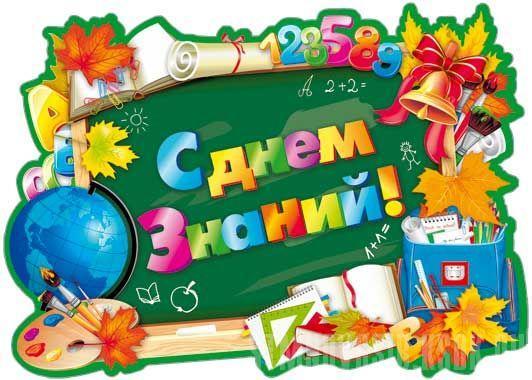 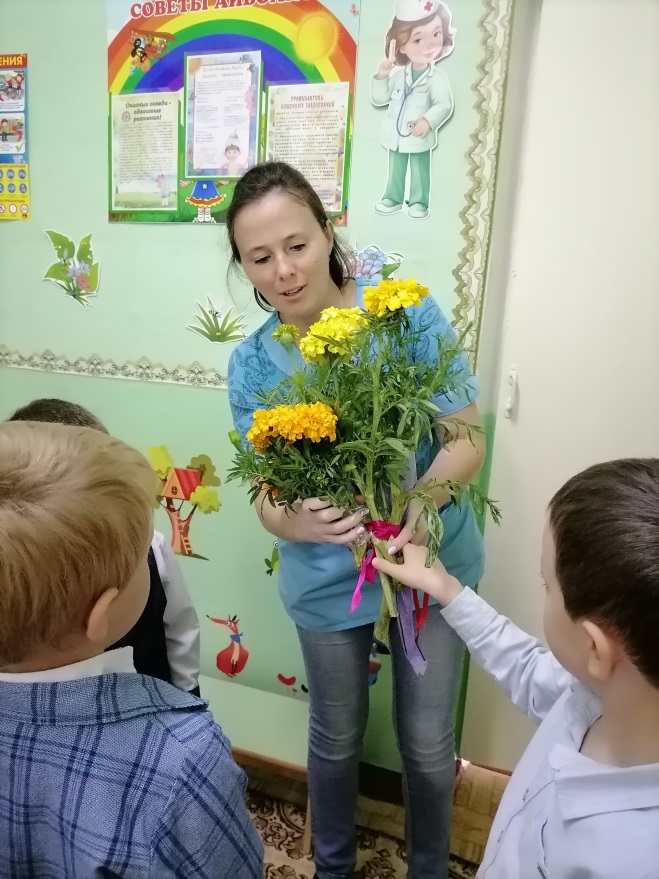 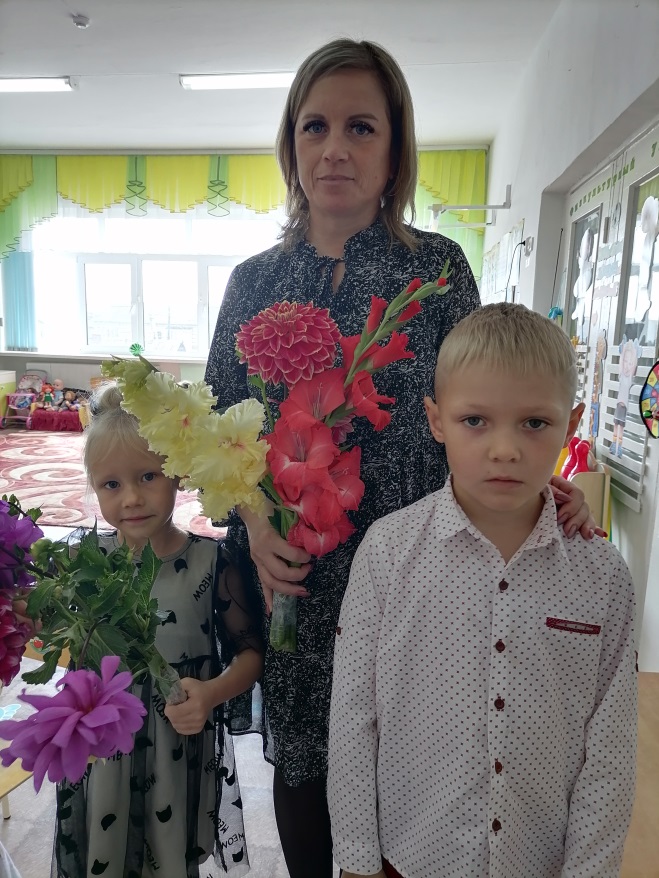 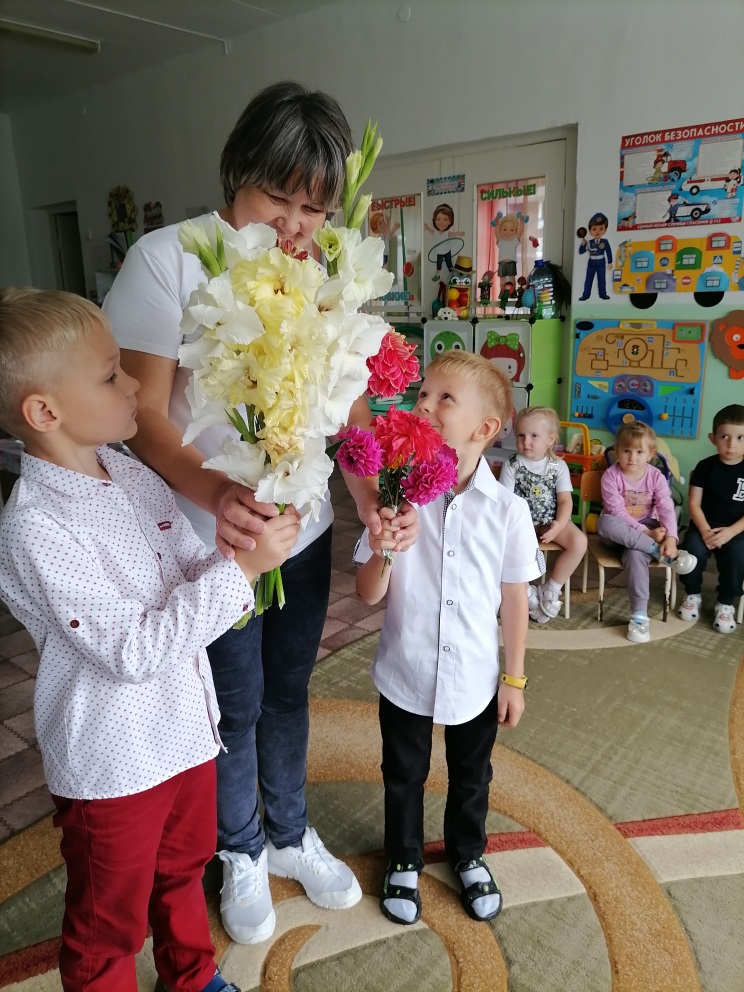 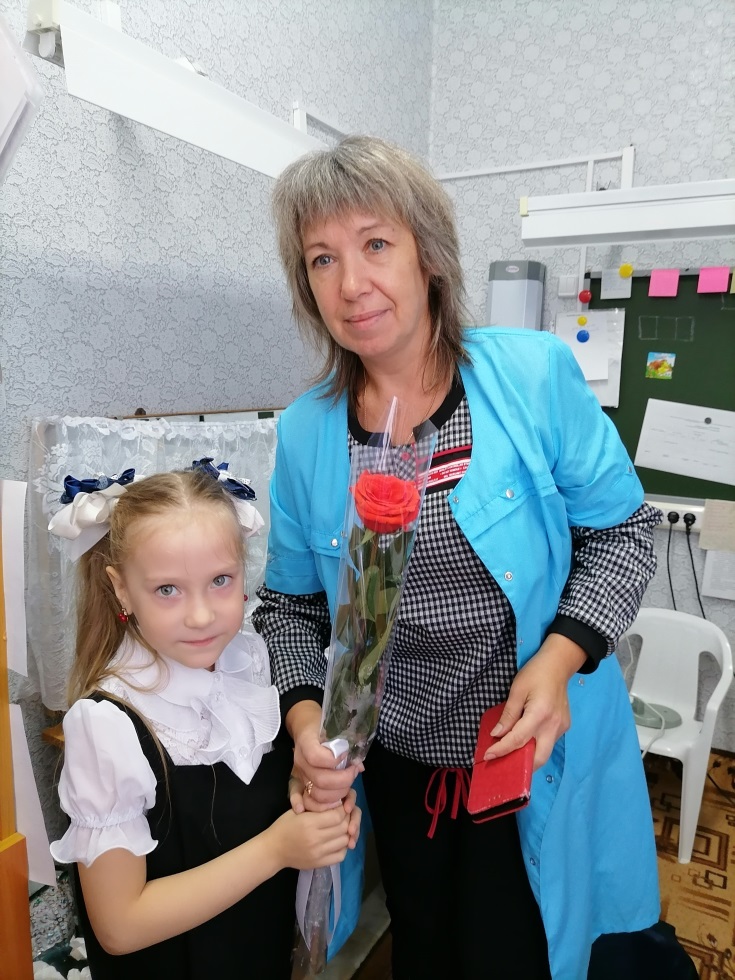 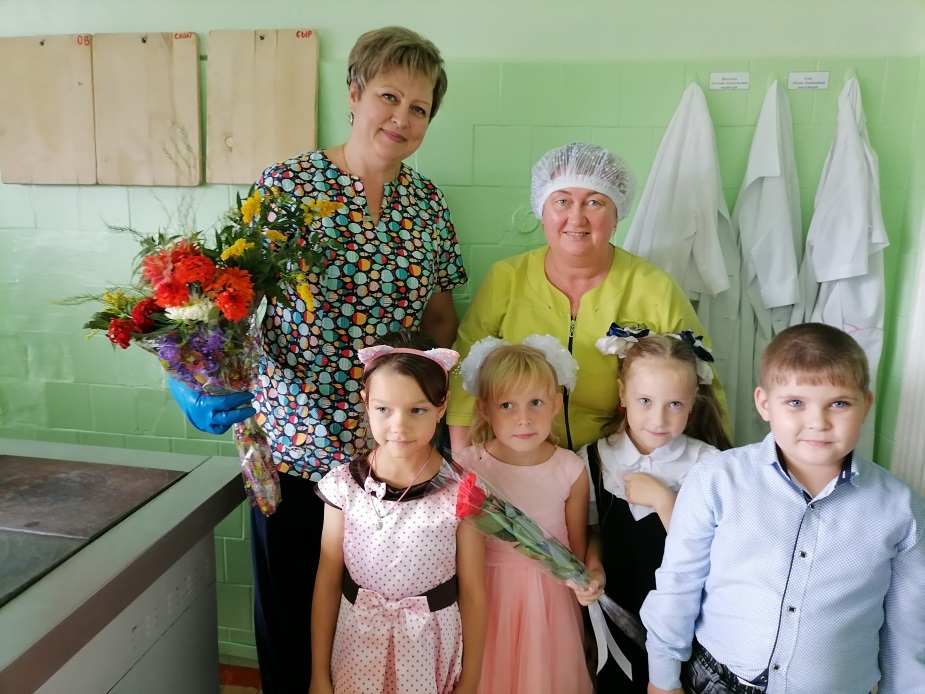 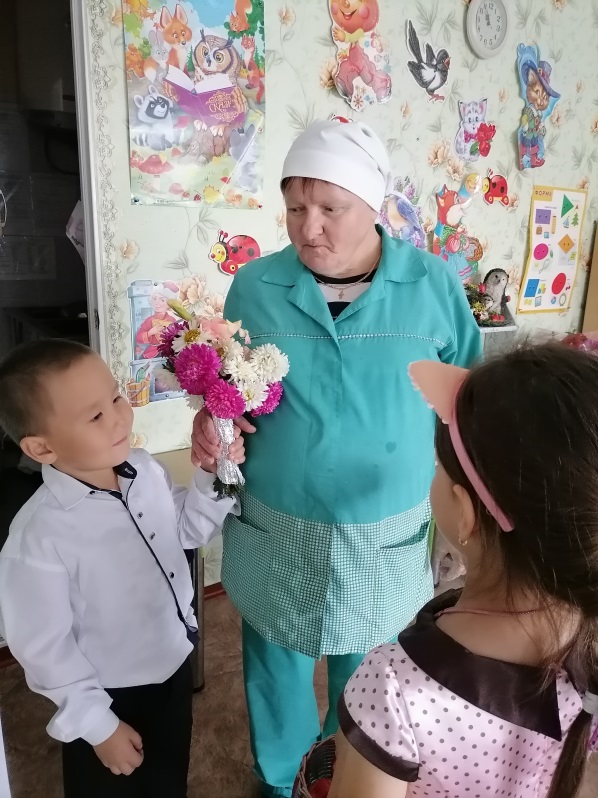 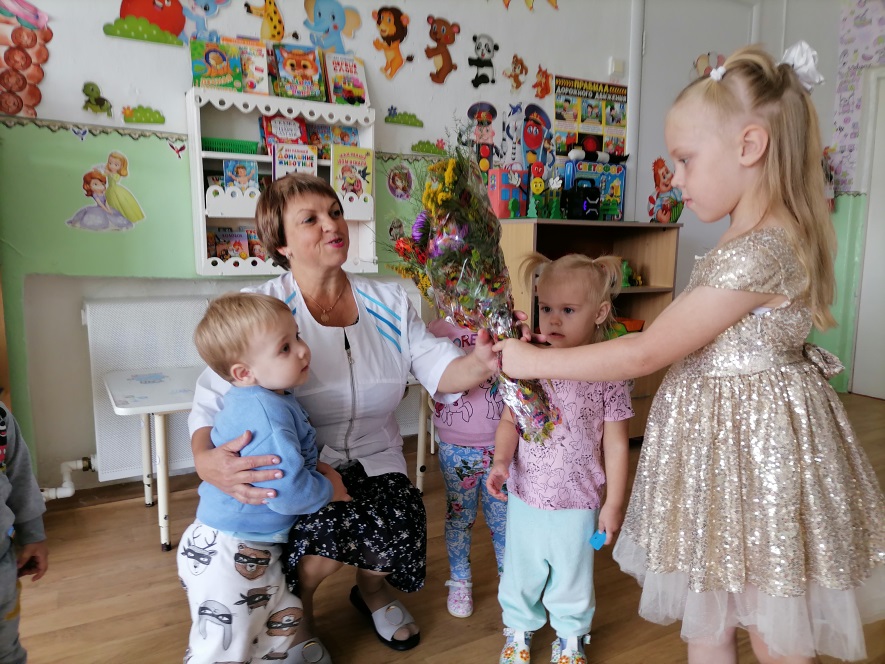 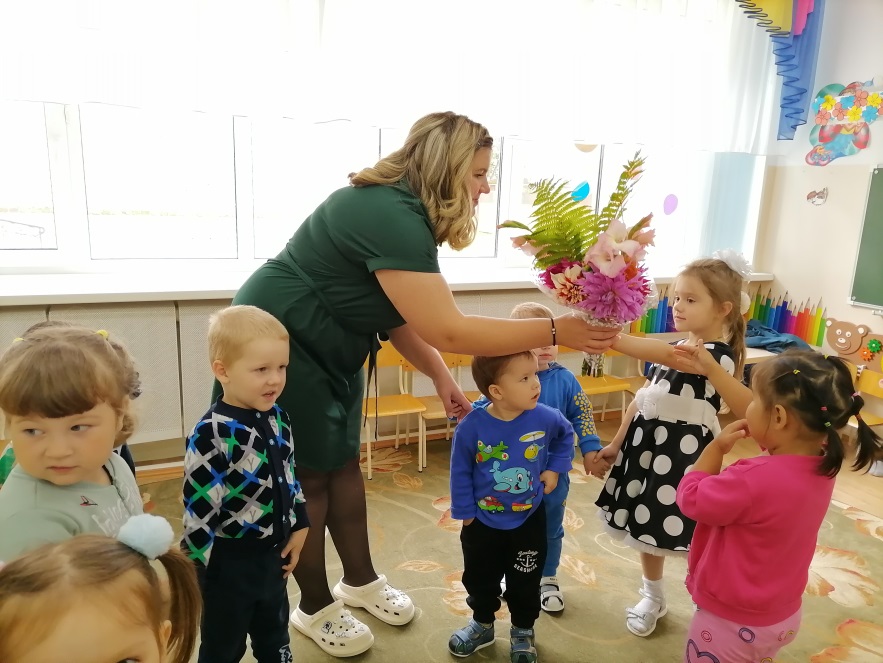 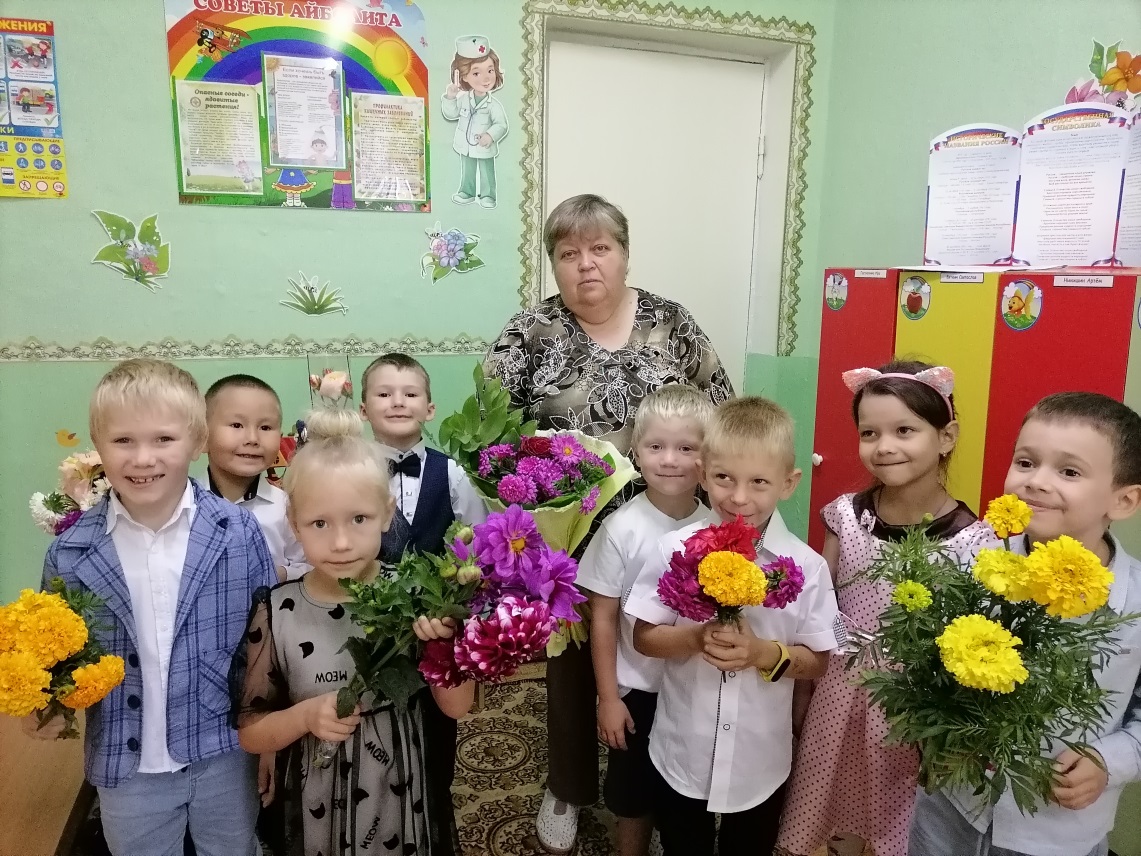 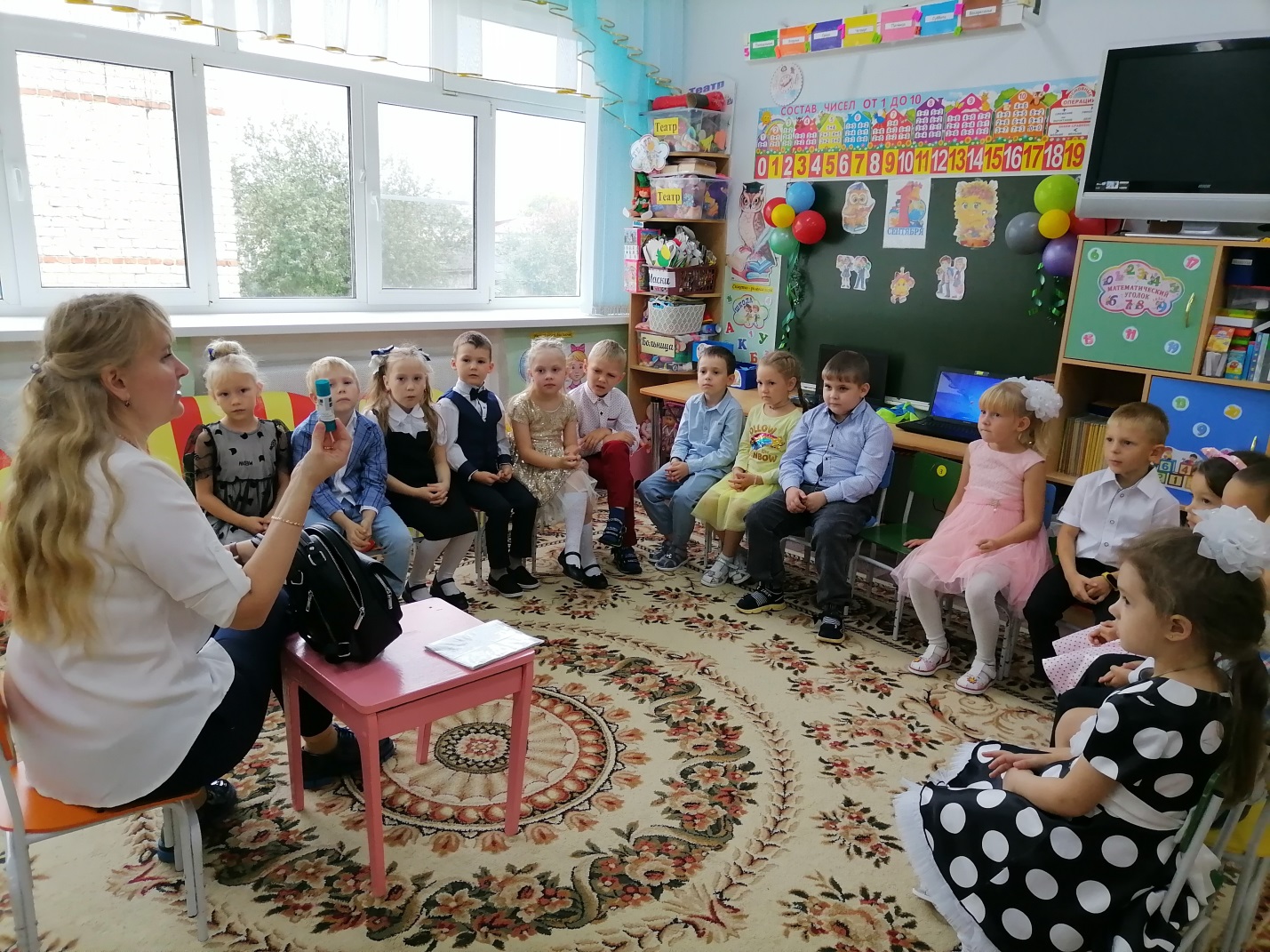 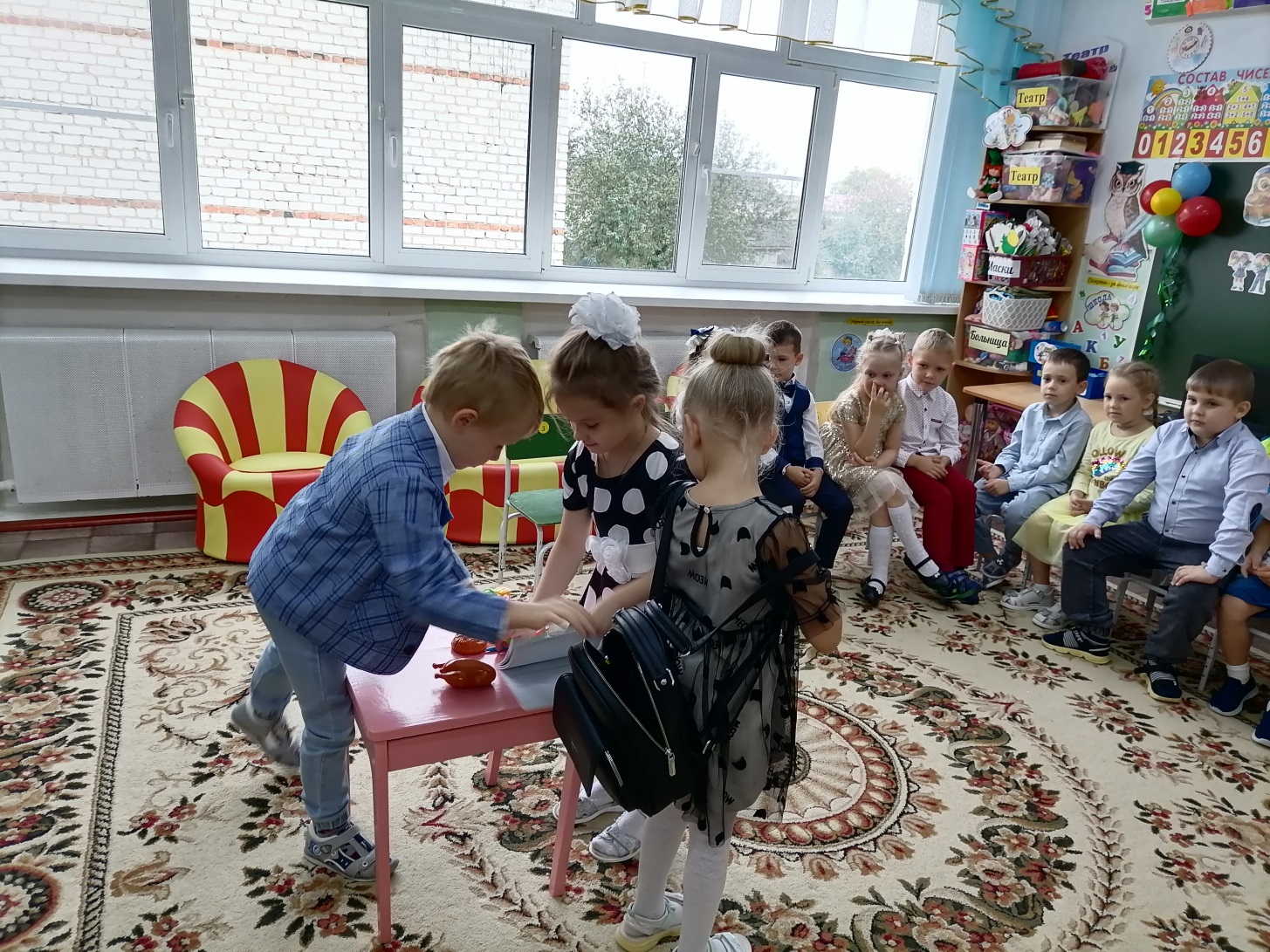 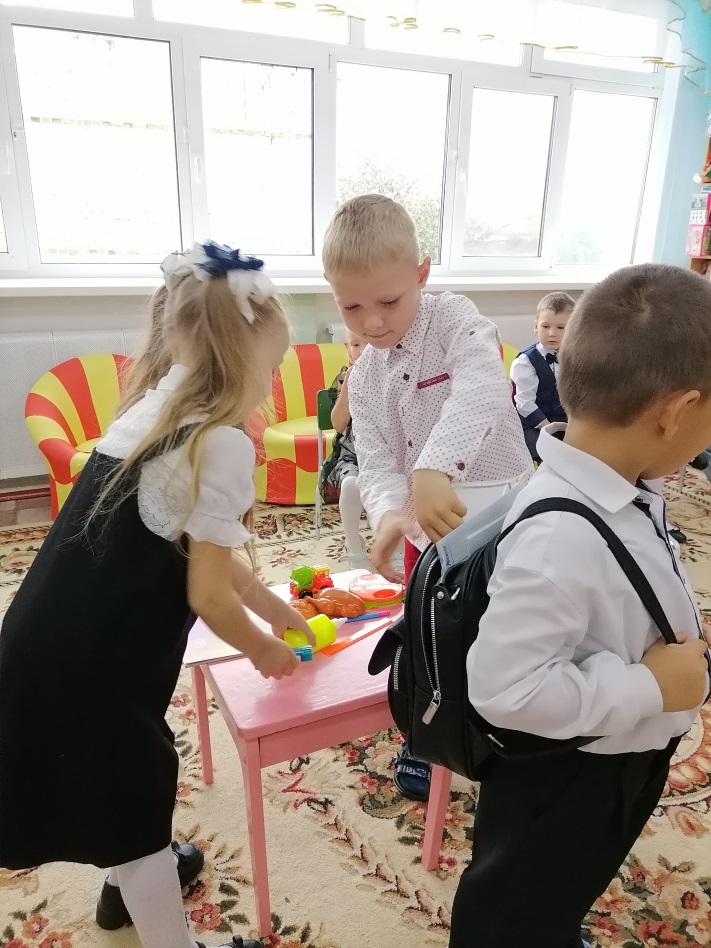 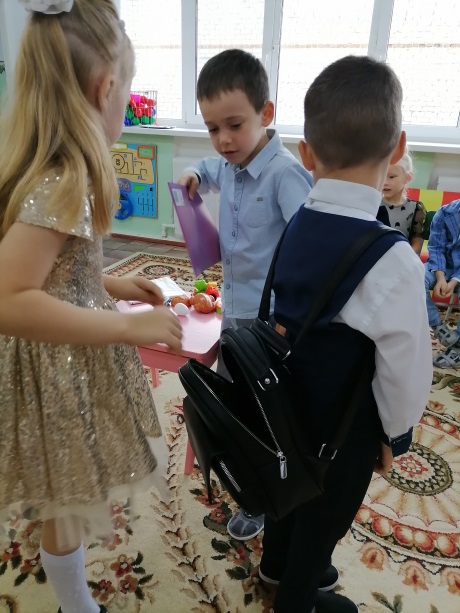 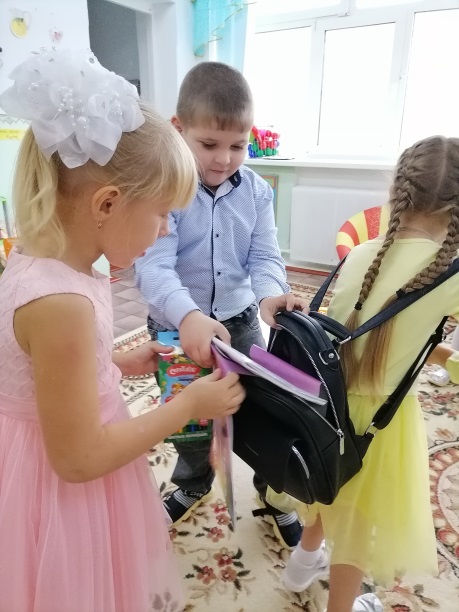 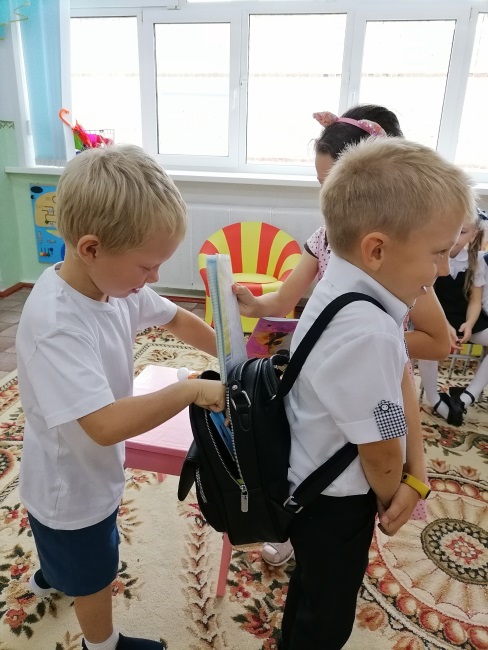 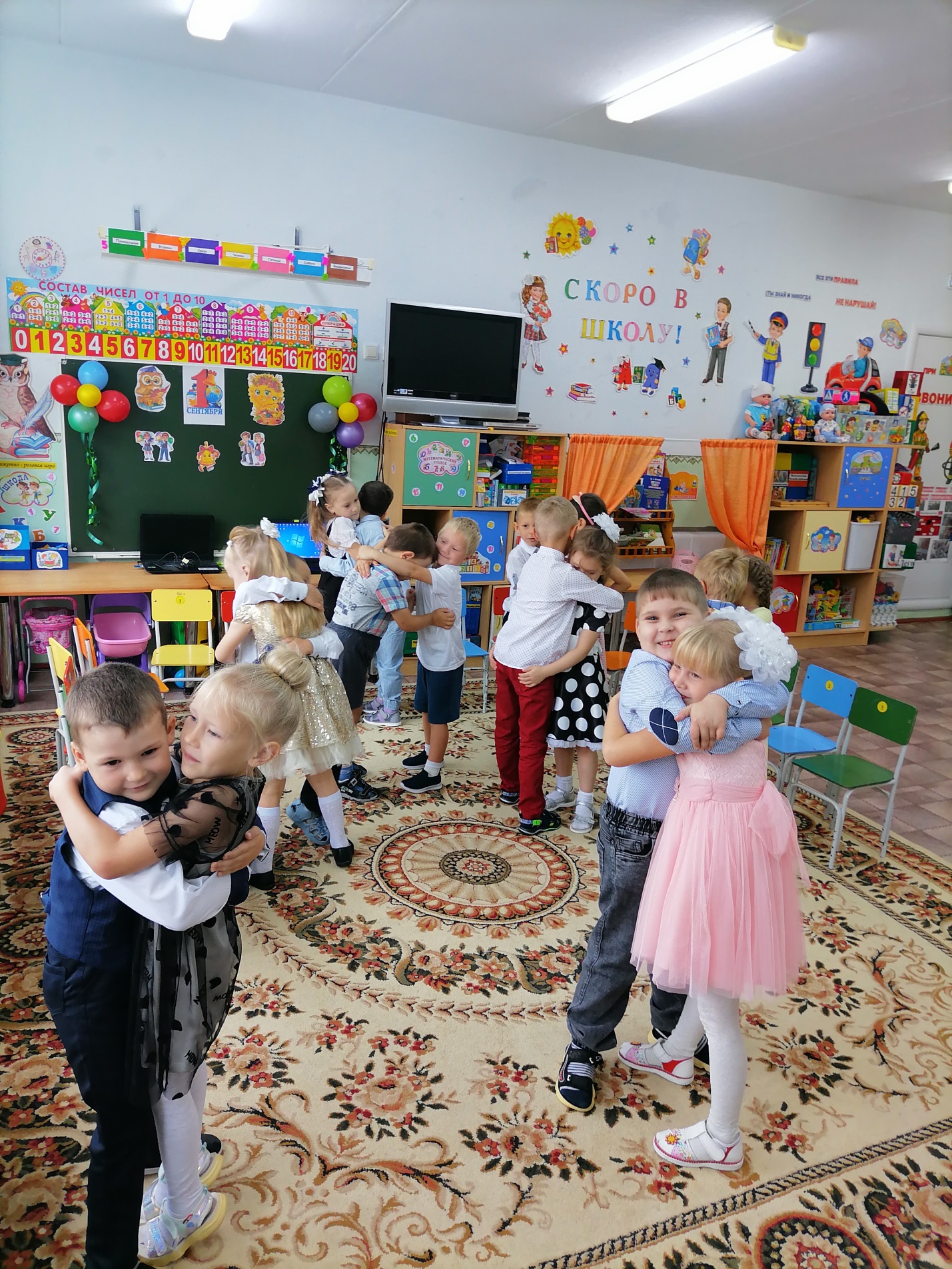 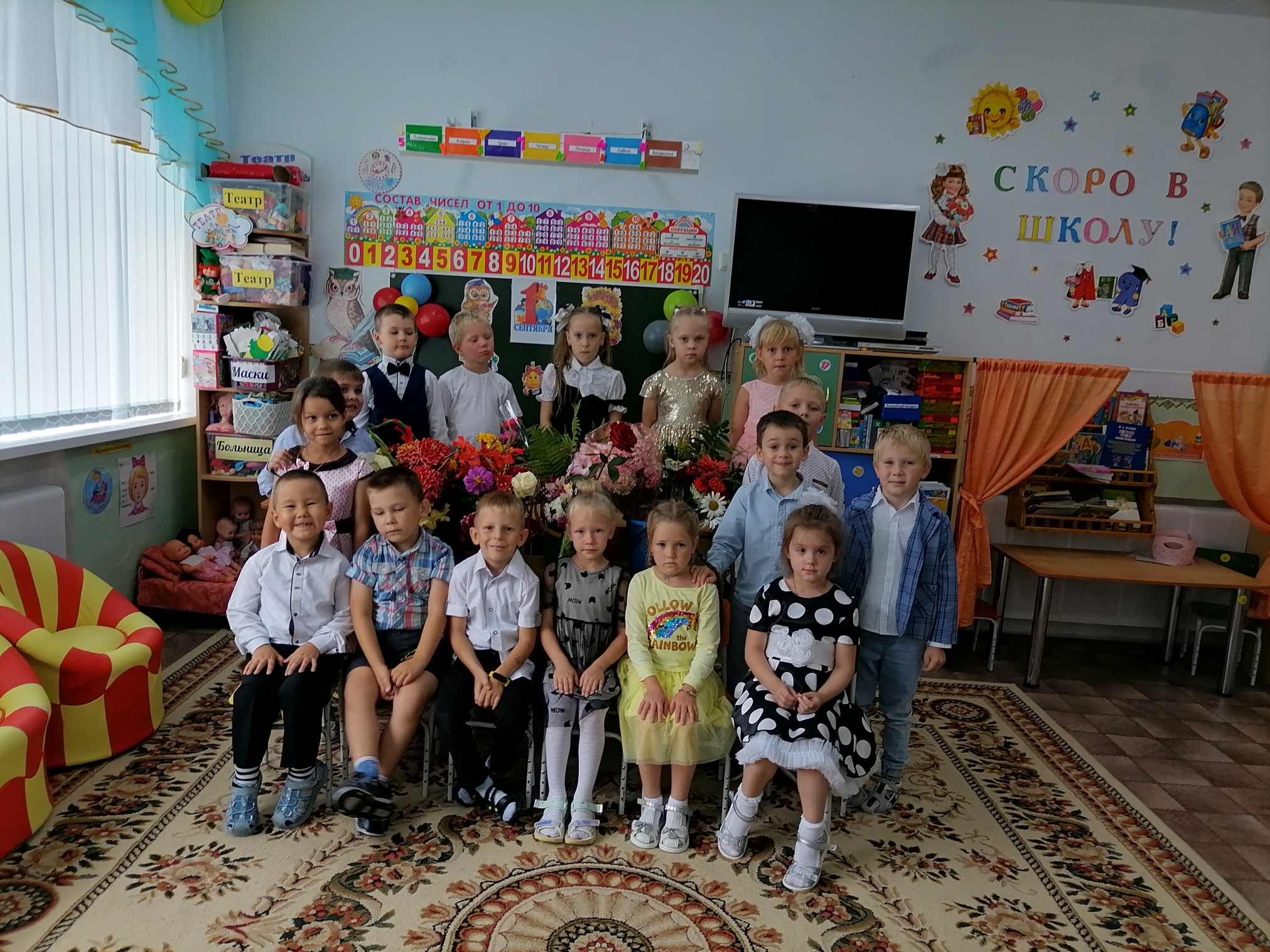 Стёпочкина Маргарита Сергеевна, воспитатель высшей квалификационной категории